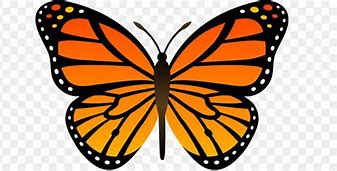 April 2021DATES FOR THE DIARY: Local holidays are coming up, which means the centre will be closed to all children on:Monday 3rd May & Thursday 6th May Monday 31st May  Care Plan Reviews are well under way and your key worker will have tried to call you to discuss your child’s care plan and how they are getting on. Unfortunately, we have to try and limit discussions at the door area, however your child’s key worker may ask to review it with you at pick up or drop off times if they are unable to contact you on the phone. The online Learning Journals, which have replaced the children’s paper profiles, are being used regularly now. We aim to have at least one observation with a photo per week for each child, and we are sure they would love to look through their profile with you at home.  It would be lovely to see your comments and likes on the children’s learning journals, we love to see what our butterflies are up to when they are not with us, so please share your photos too.  If you have any problems accessing them please let us know and we can re-send the link.  Visits to our allotment have been going very well, and there has been a lot of progress made – thank you to our parent helpers who have come along. The visits will move from weekly to fortnightly for now. Our Facebook Page can be found by searching - Cherry Tree EYC. If you have not done so already, once on the page can you please request to join the Butterflies private group, and answer the security questions. We aim to share some photos from the week on there too, please remember it is not possible to ensure every child is photographed.  Personal photos will be on the Learning Journals. Unfortunately, we still have to limit what is coming in from home, can children keep toys, soft toys, sweets etc at home for after nursery please. Please remember to name all jackets, bags, jumpers, hats etc that will be in nursery as these can be misplaced or popped on the wrong peg. It looks like the nicer weather is coming now  on sunny days please remember to pop on sun cream before your child attends. We can top up with our own when necessary, we use Tesco brand Soleil, water resistant, factor 50. If you prefer a different brand, or if you know your child will react to this, please bring in a bottle of your own that can be kept in the centre with your child’s name on it.At times our garden can still be quite muddy though, so if wellies and puddle-suits could still be named and brought in on rainy days, that would be great, thank you.TEAM BUTTERFLIES 